Инструкция заполнения заявления                                                                                       о предоставлении компенсации части родительской платы за присмотр и уход за ребенком (детьми) в организации, осуществляющей образовательную деятельность по реализации образовательной программы дошкольного образования посредством Единого портала государственных и муниципальных услуг (далее ЕПГУ)В поисковой строке ЕПГУ ввести запрос «компенсация».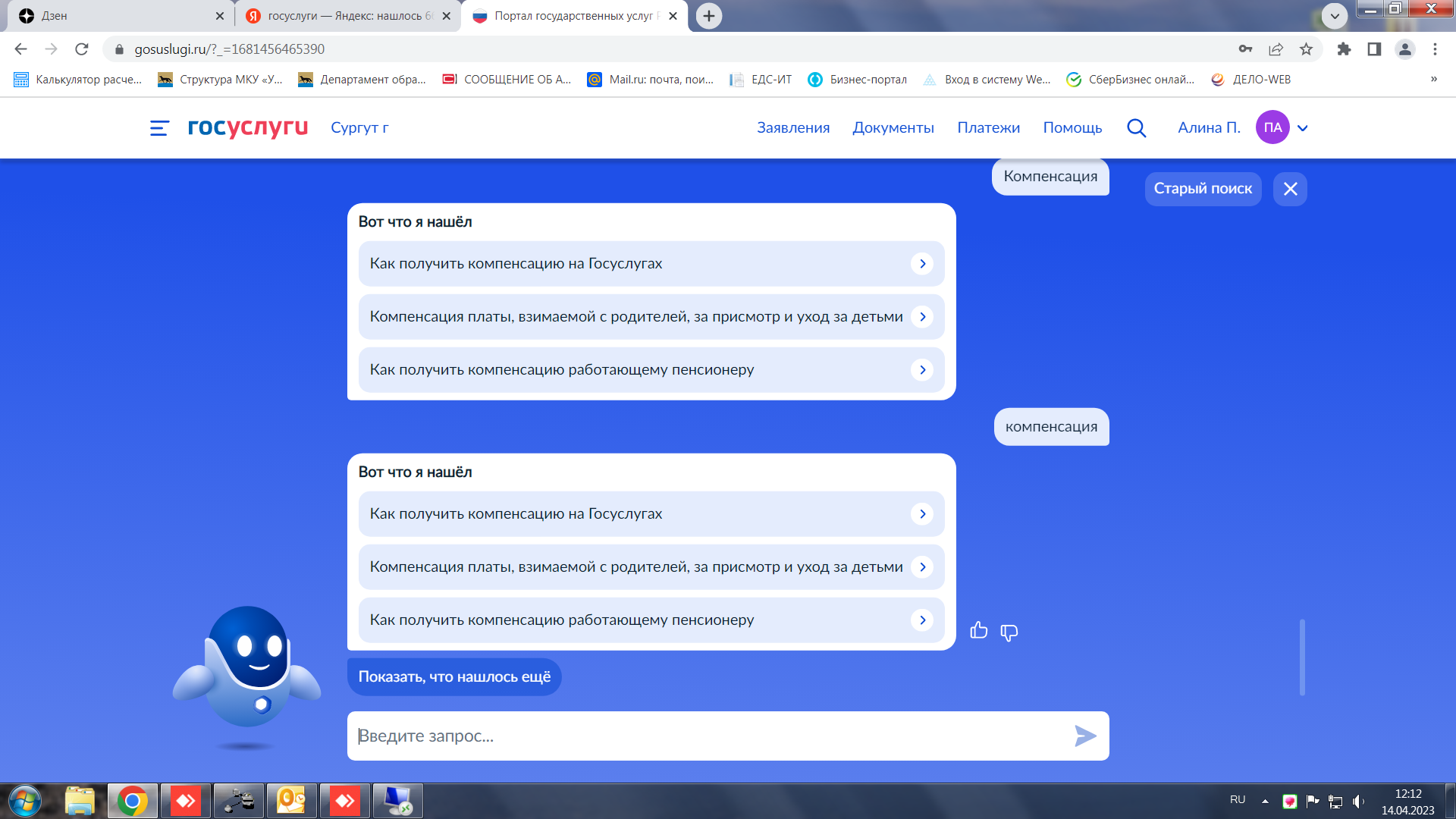 Выбираем услугу «Компенсация платы, взимаемой с родителей, за присмотр и уход за детьми».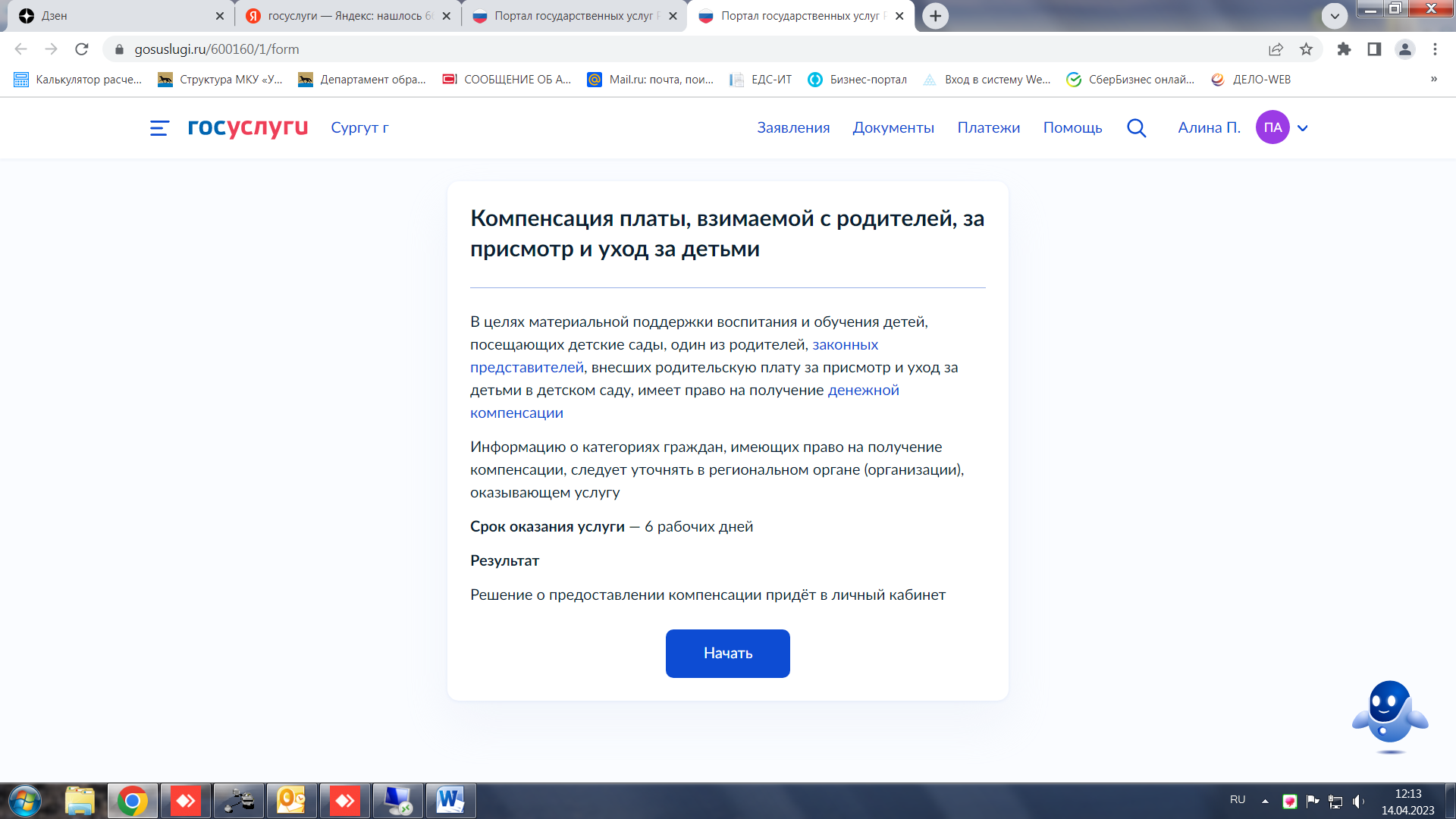 Проверяем сведения о заявителе.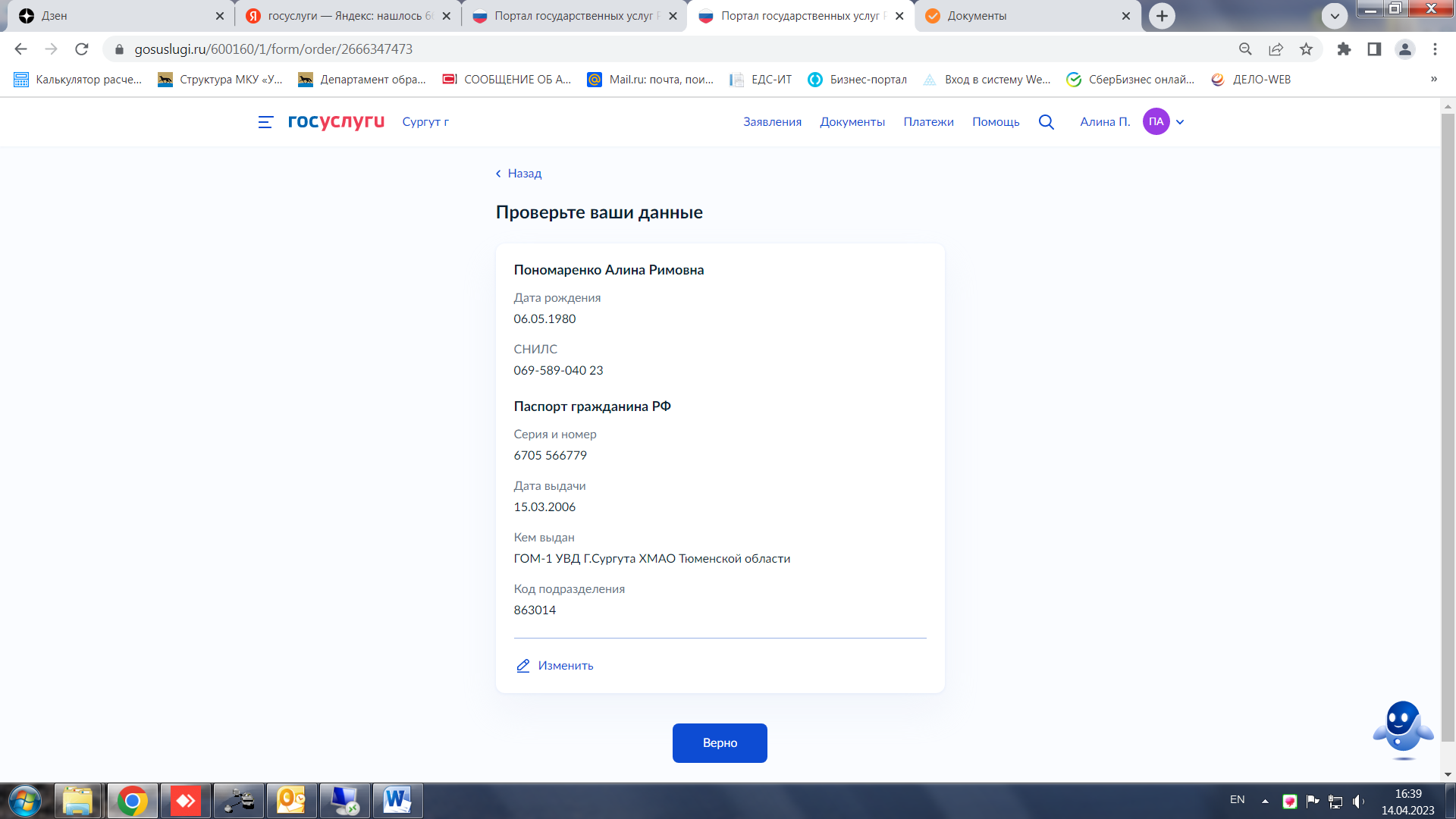 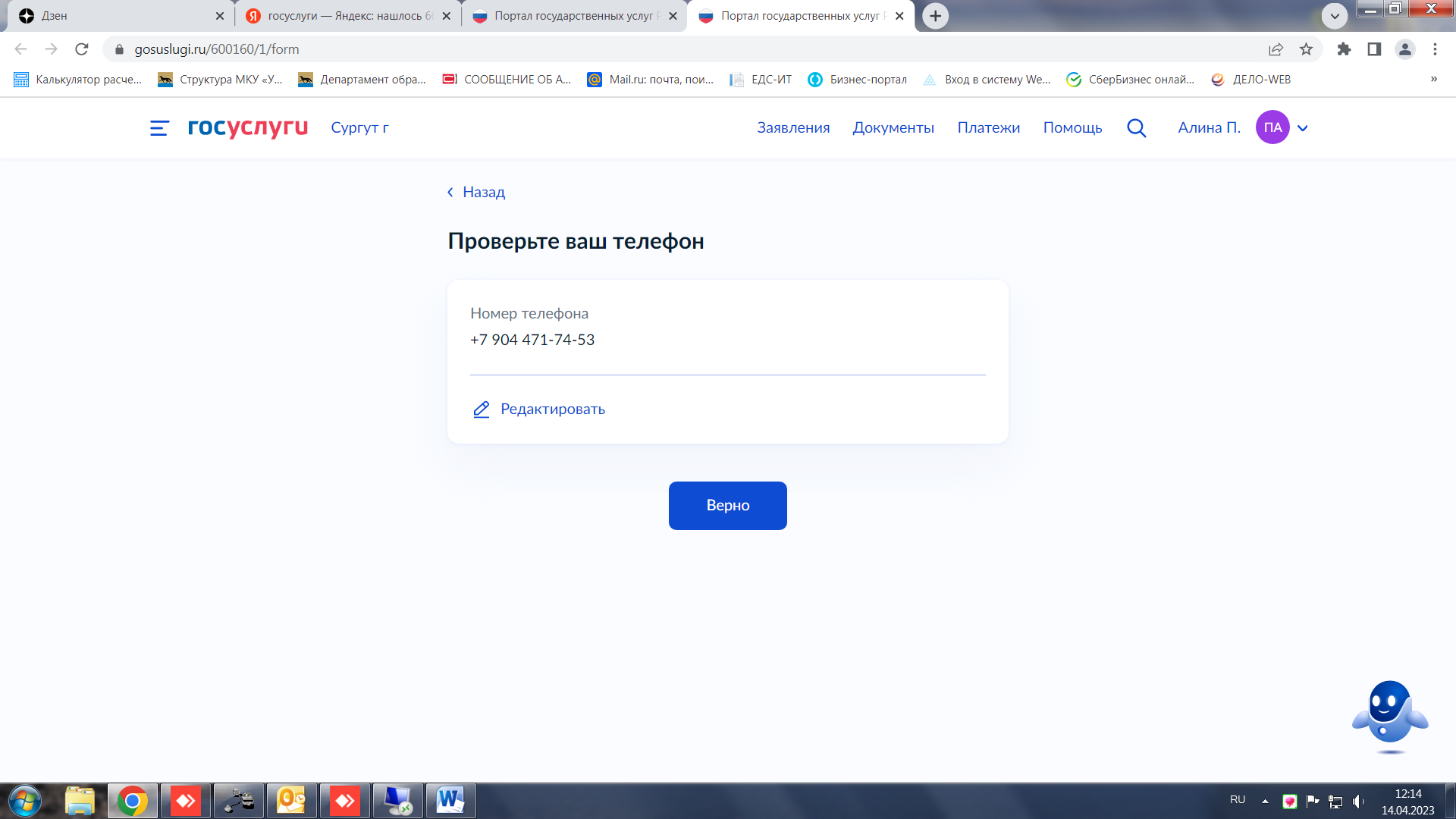 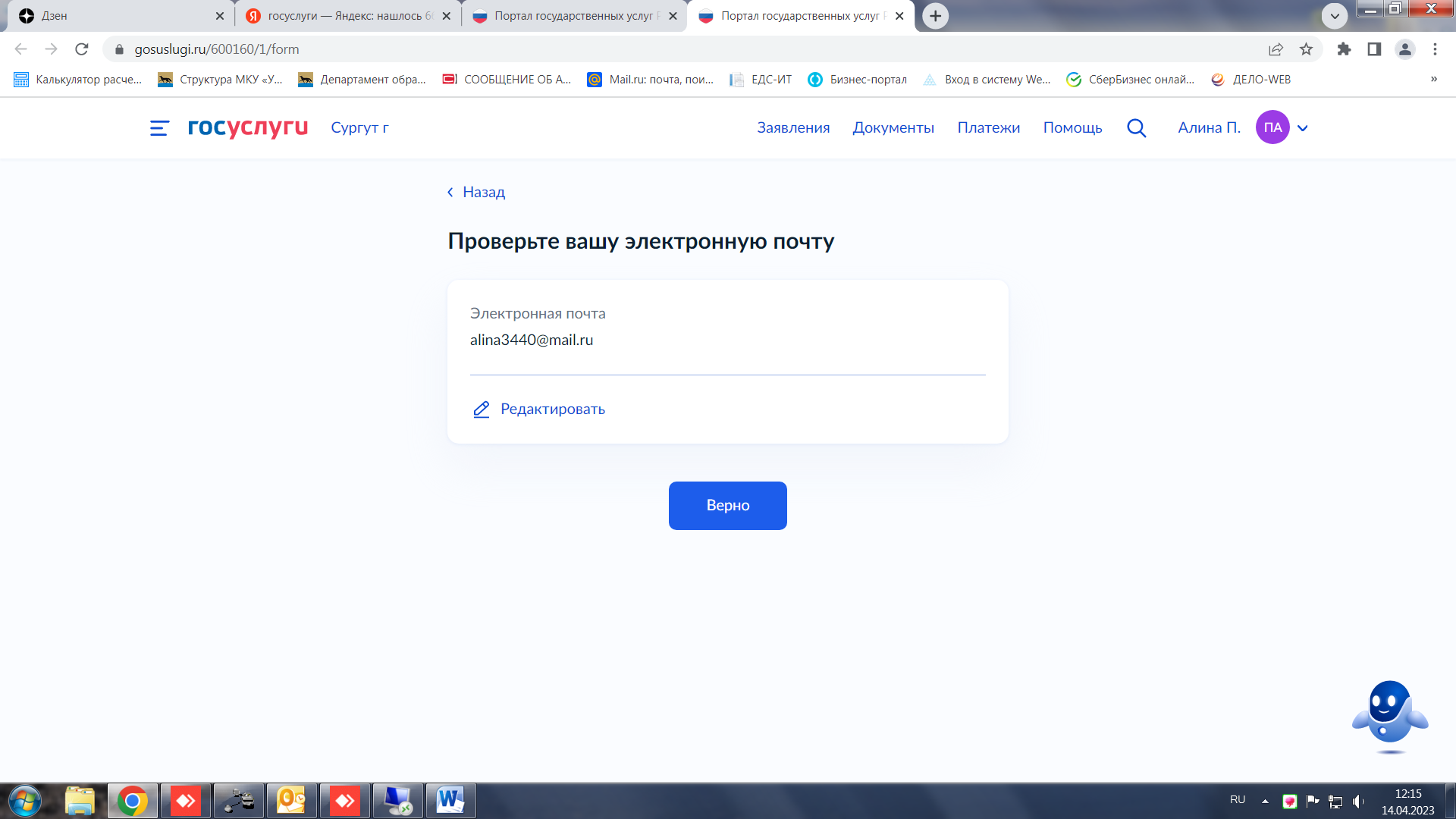 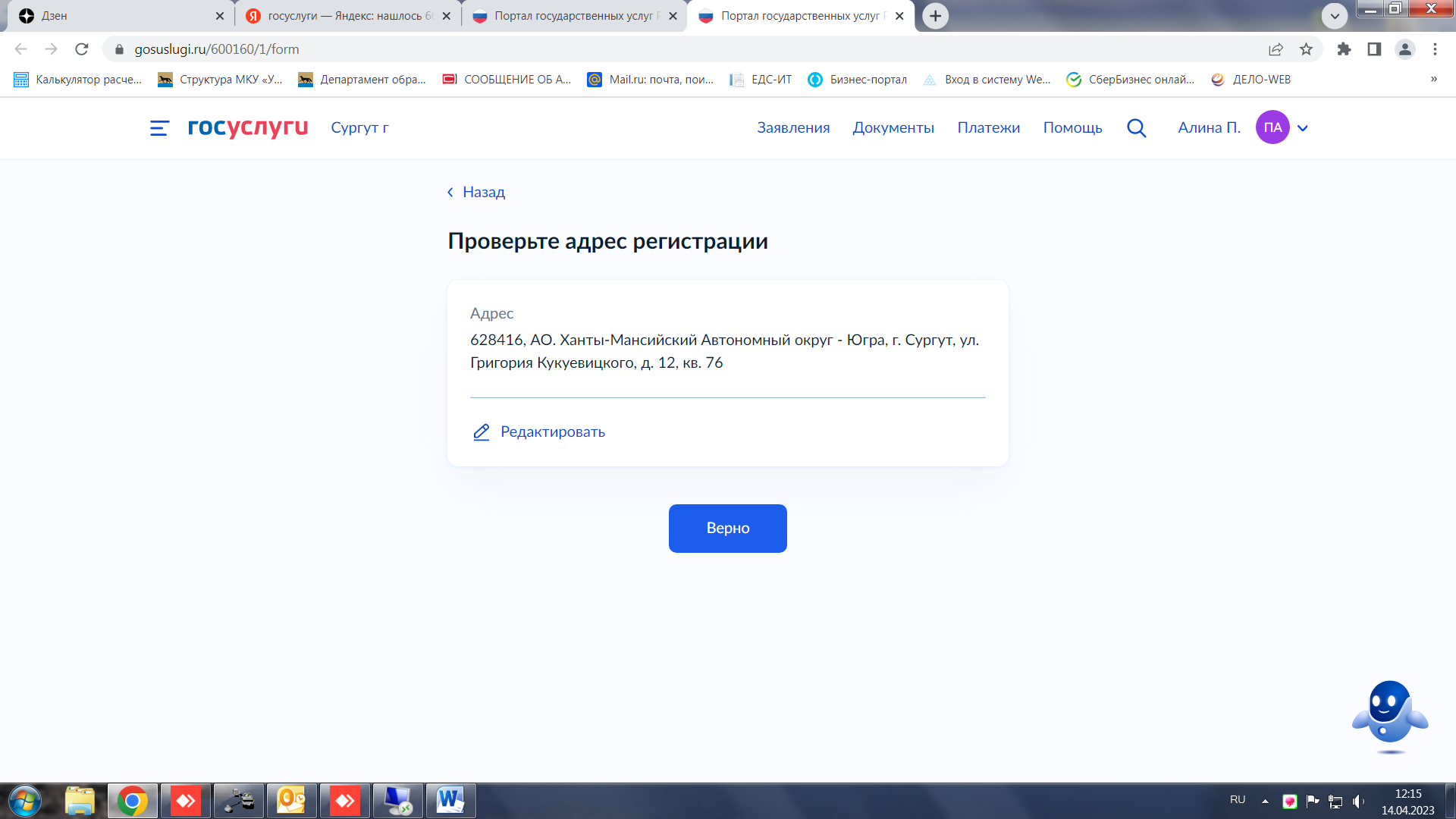 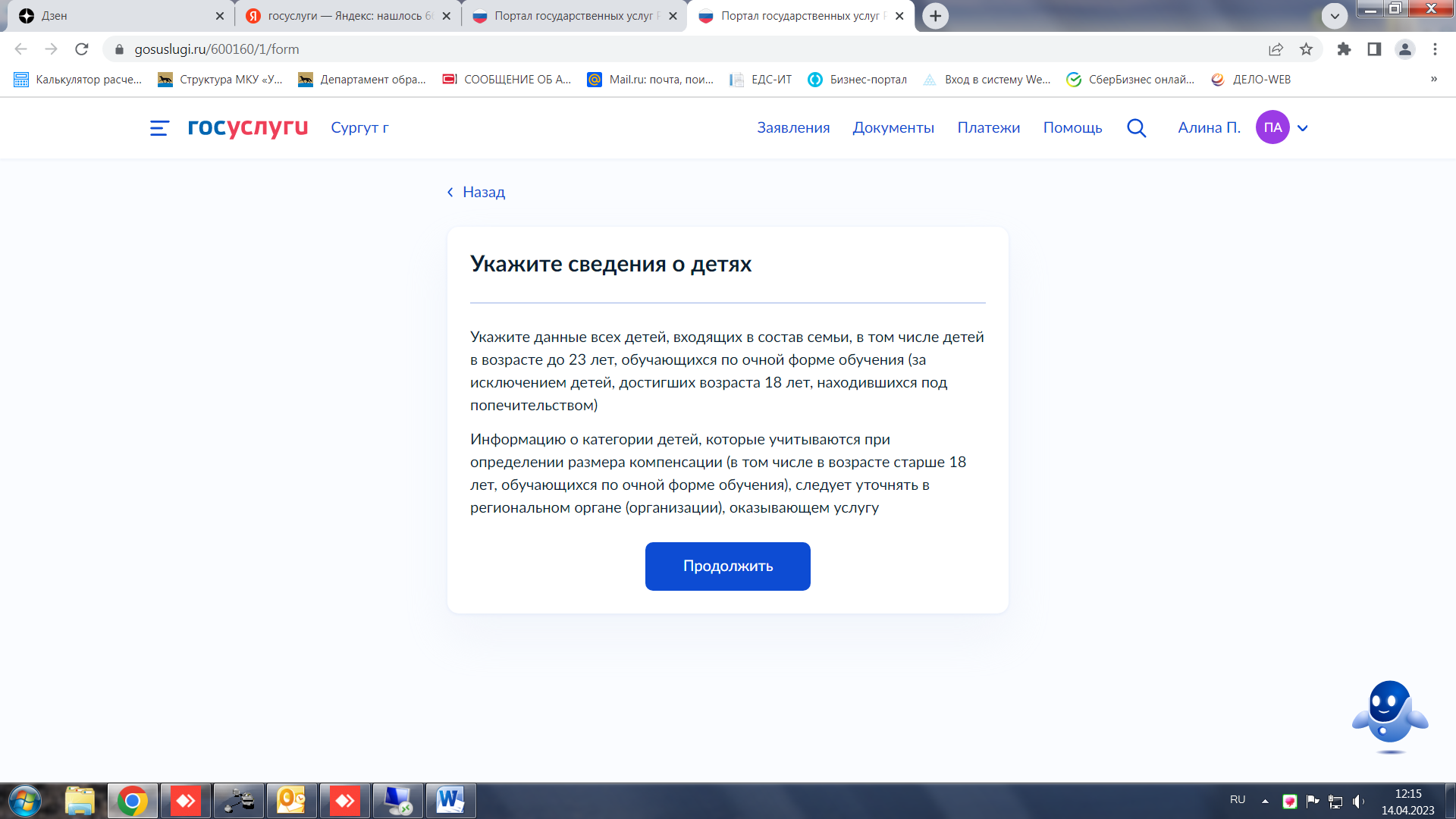 Заполняем и проверяем сведения о детях.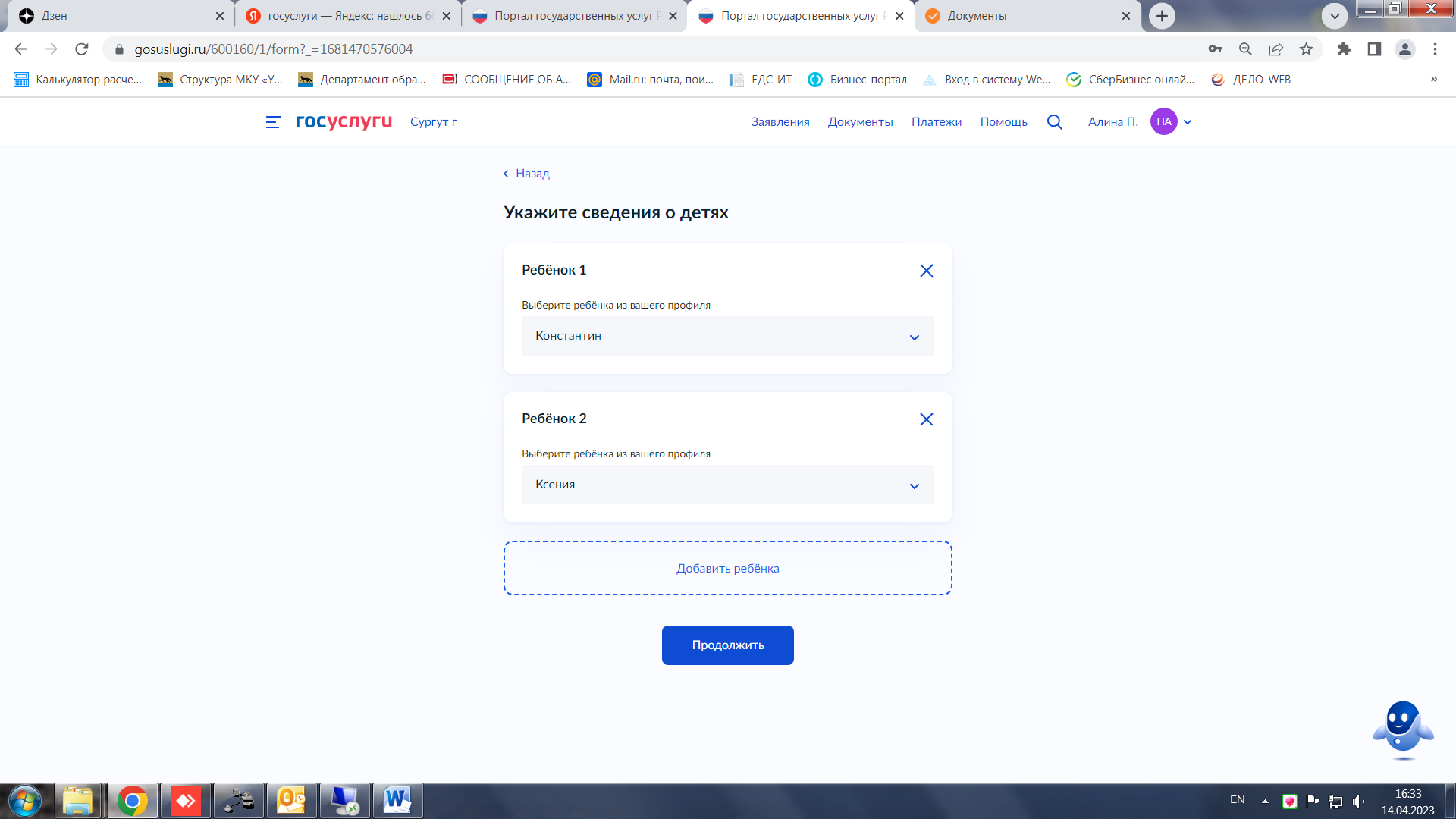 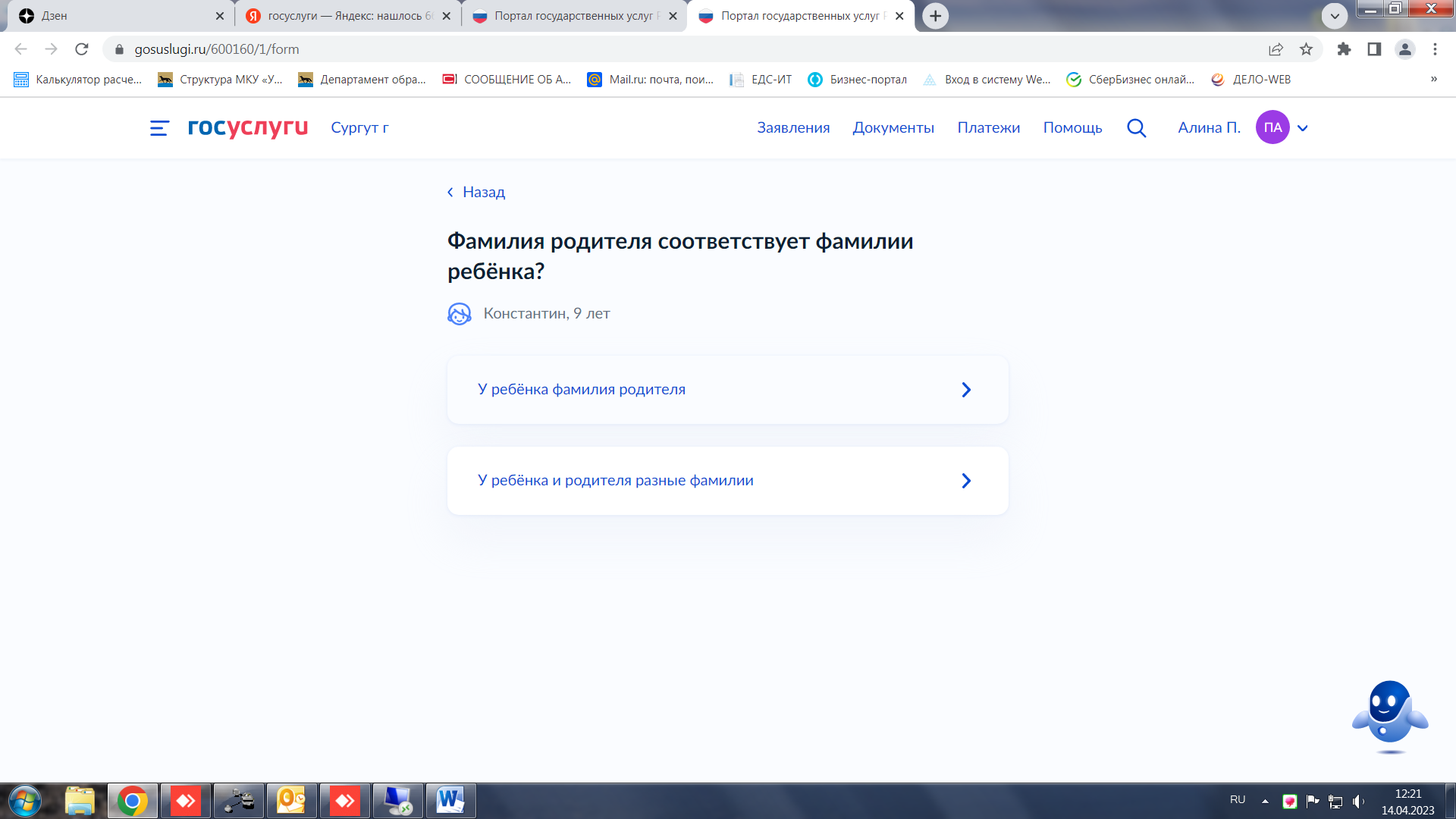 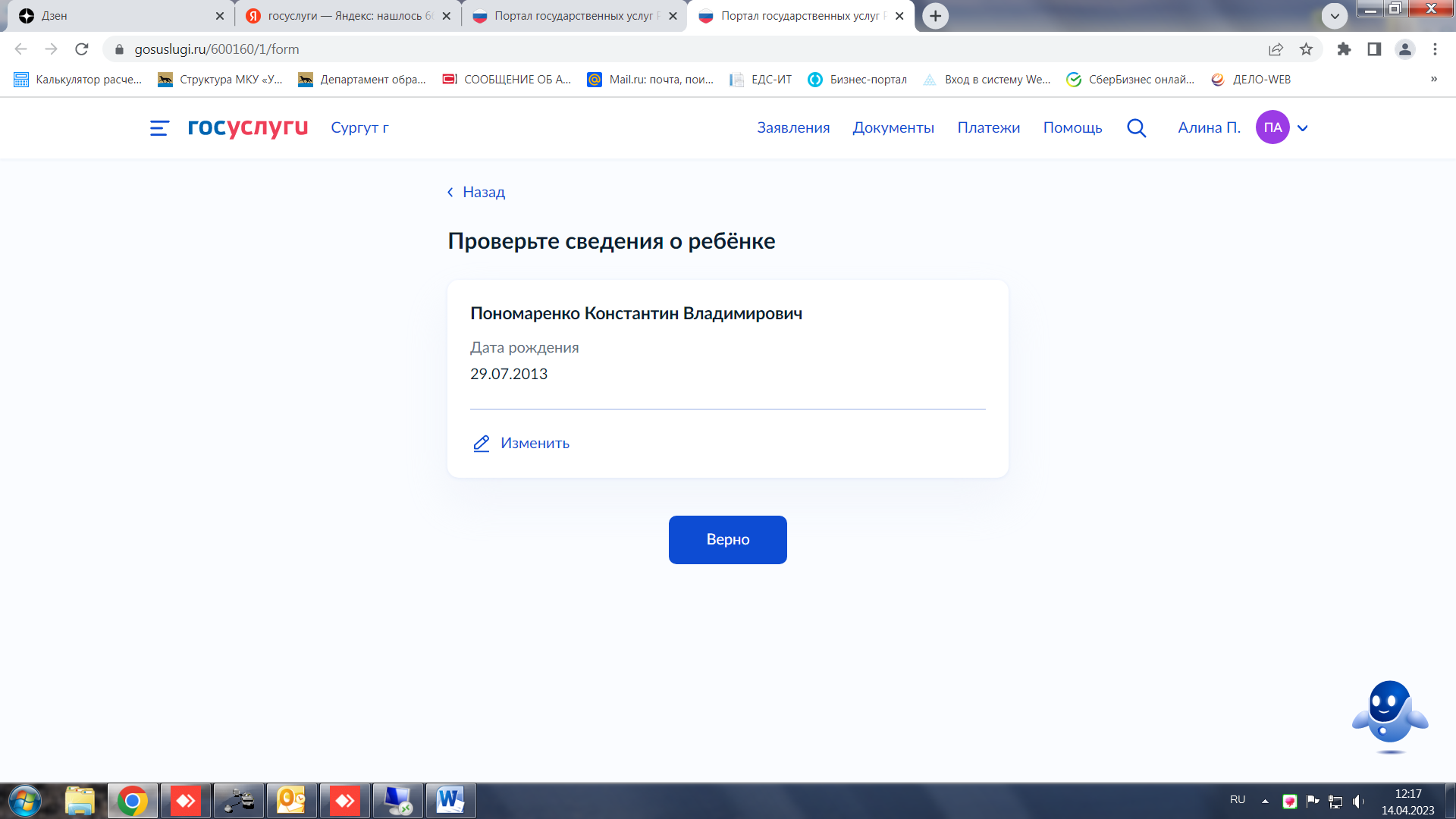 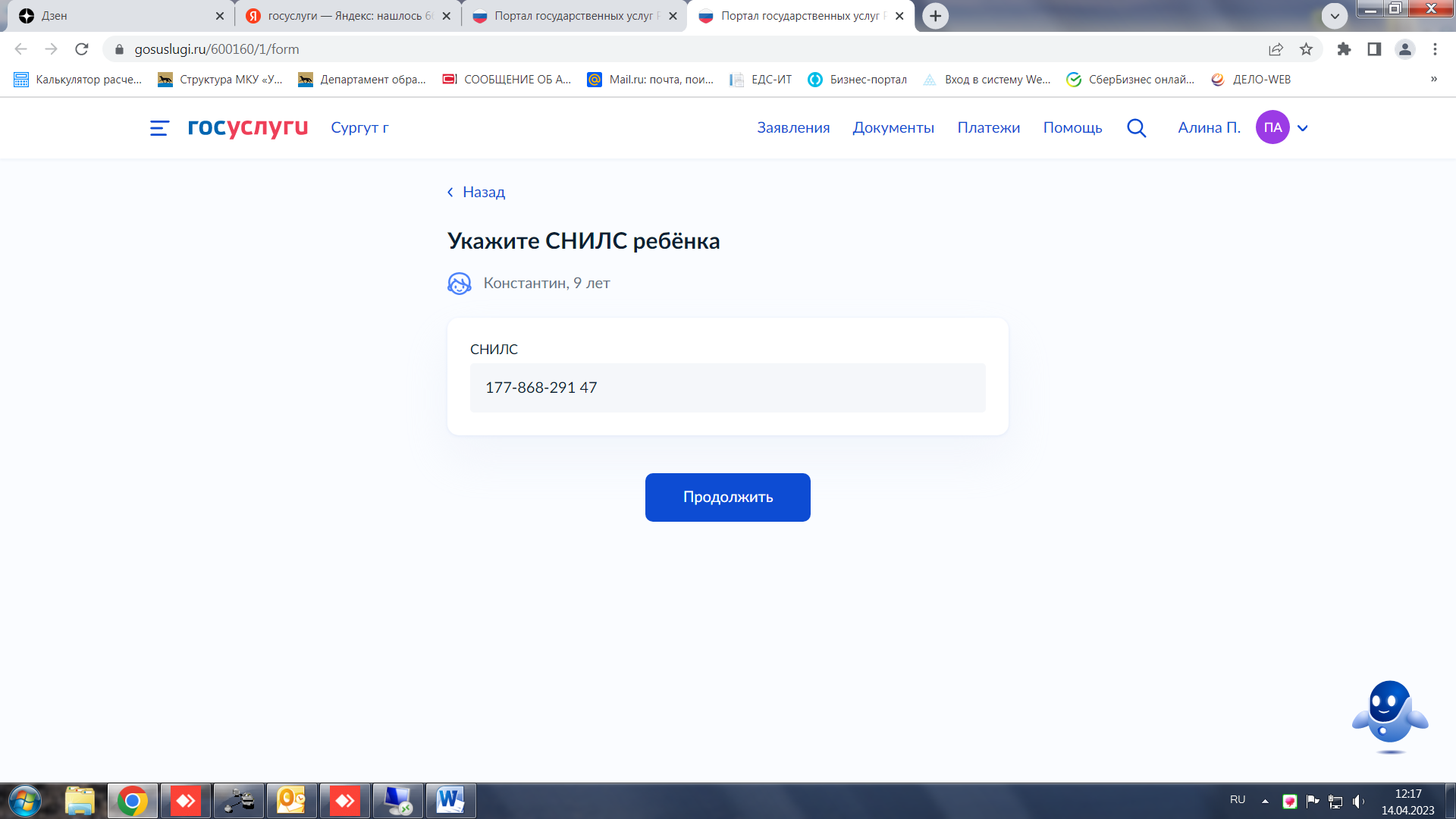 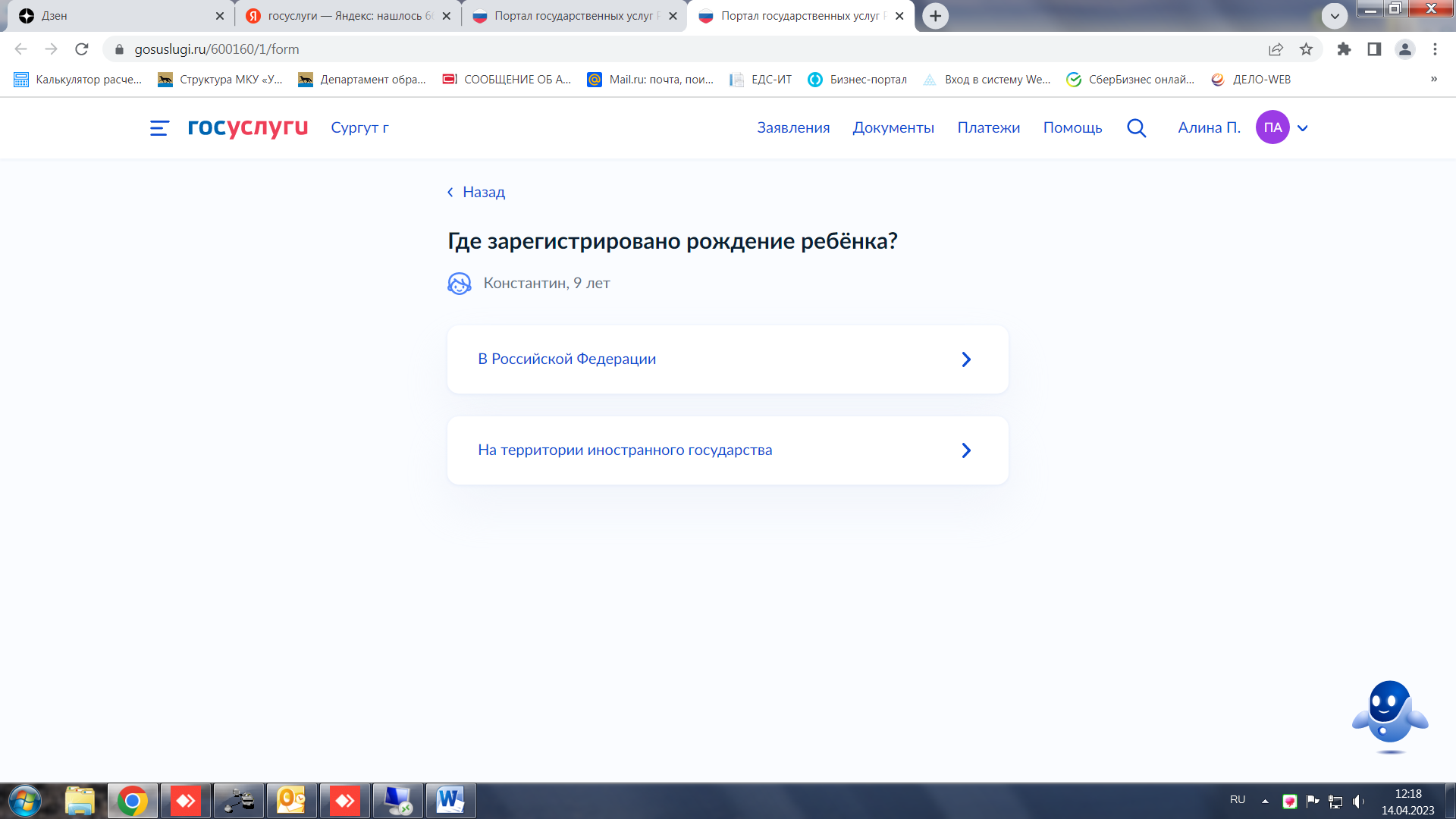 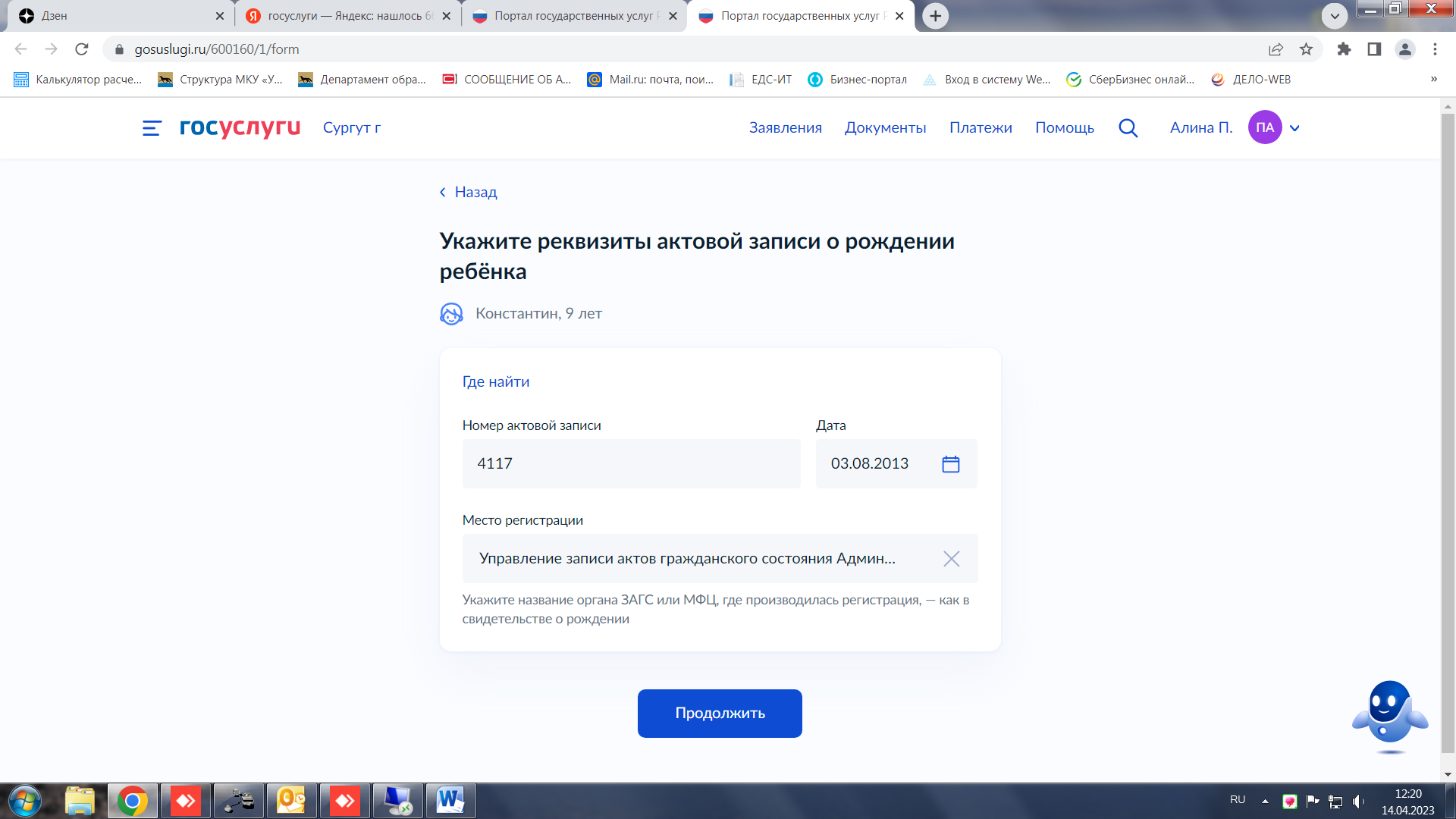 Выбираем ребенка, на которого необходимо предоставить компенсацию и заполняем наименование Муниципального образовательного учреждения, которое посещает ребенок.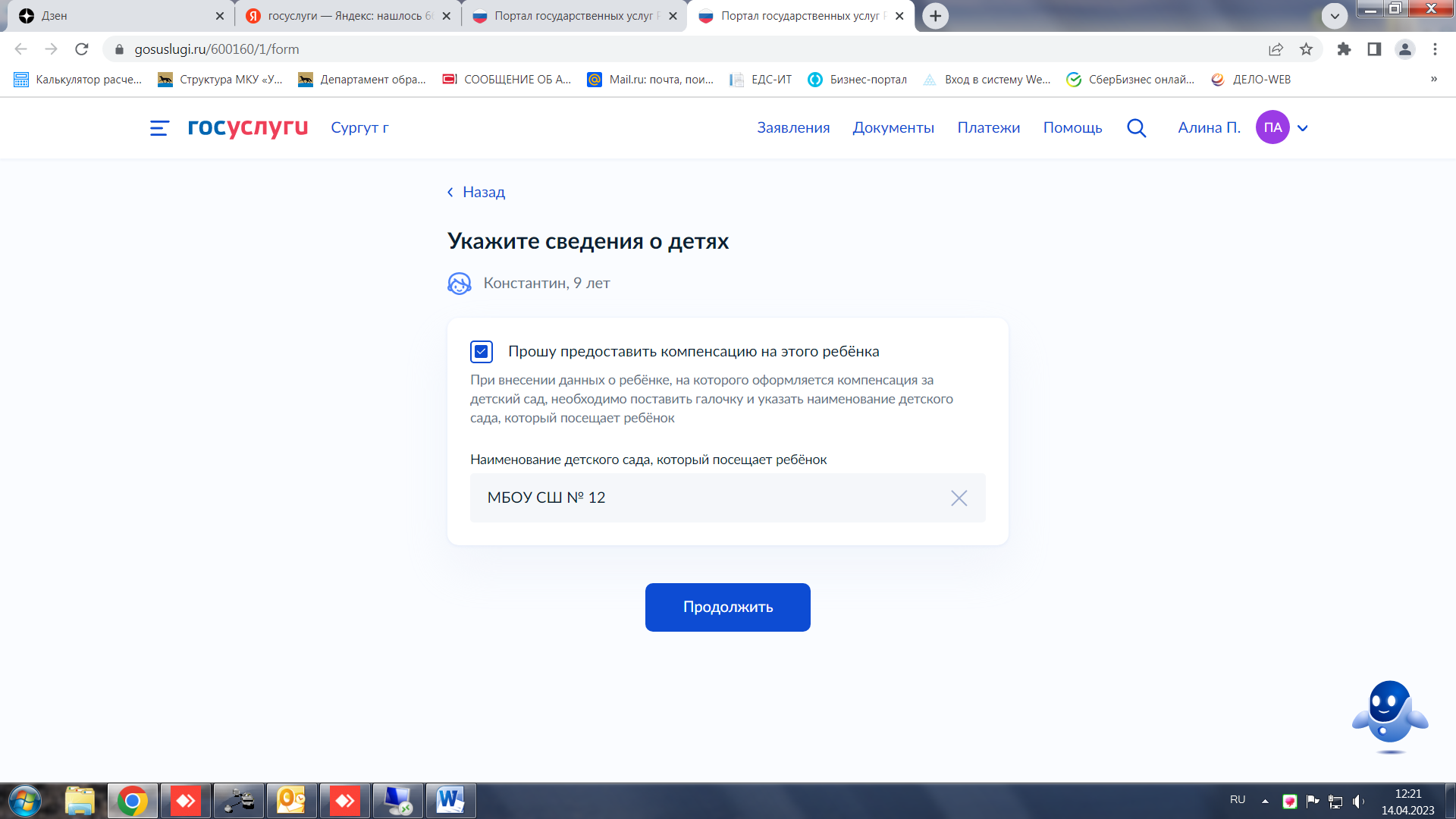 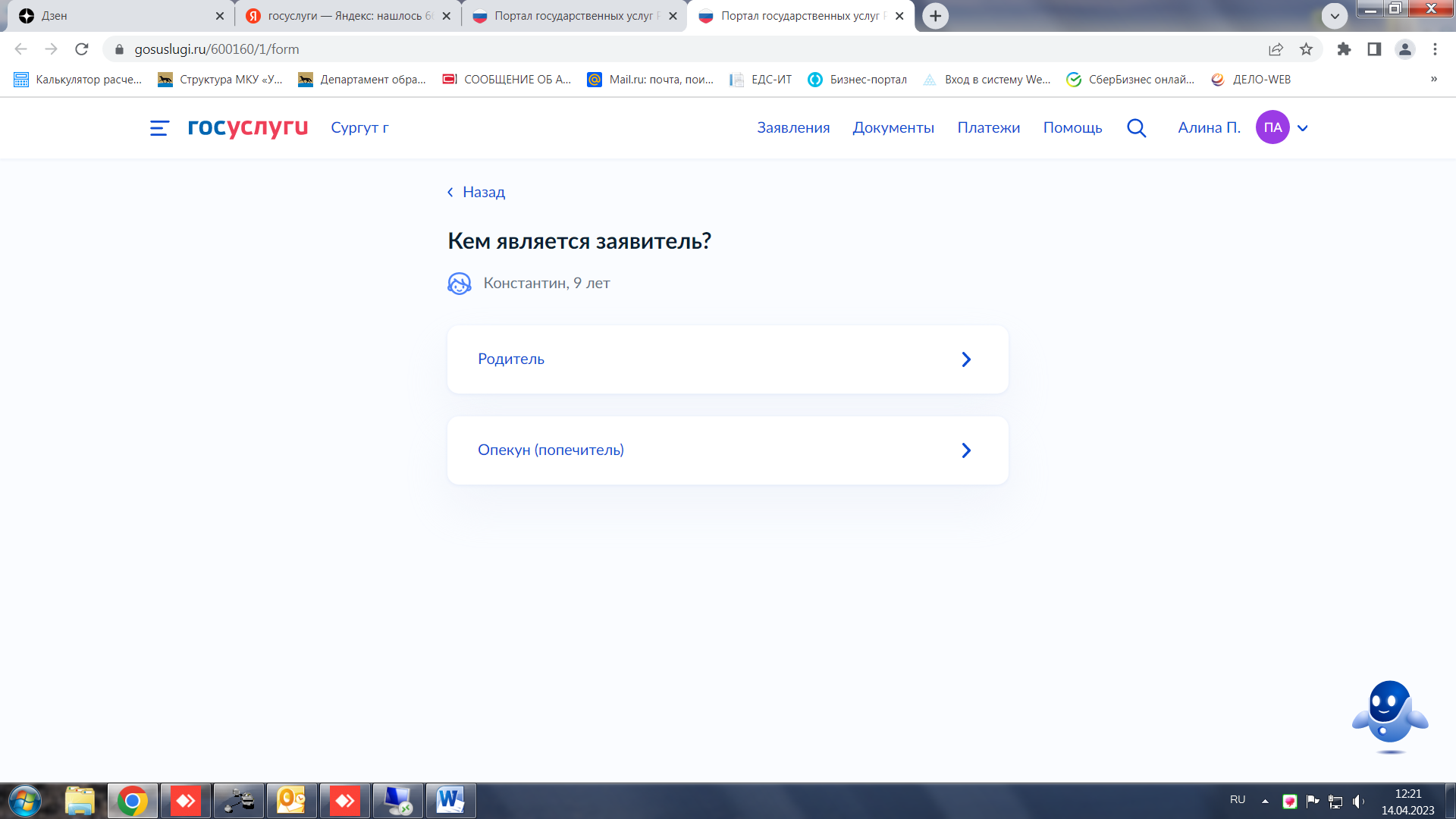 На старших детей в возрасте менее 18 лет выбираем «Ребенок не обучается по очной форме обучения». На детей в возрасте от 18 до 23 лет, обучающихся по очной форме и не состоящих  браке, выбираем «Ребенок обучается по очной форме обучения» и прикрепляем справку с места учебы.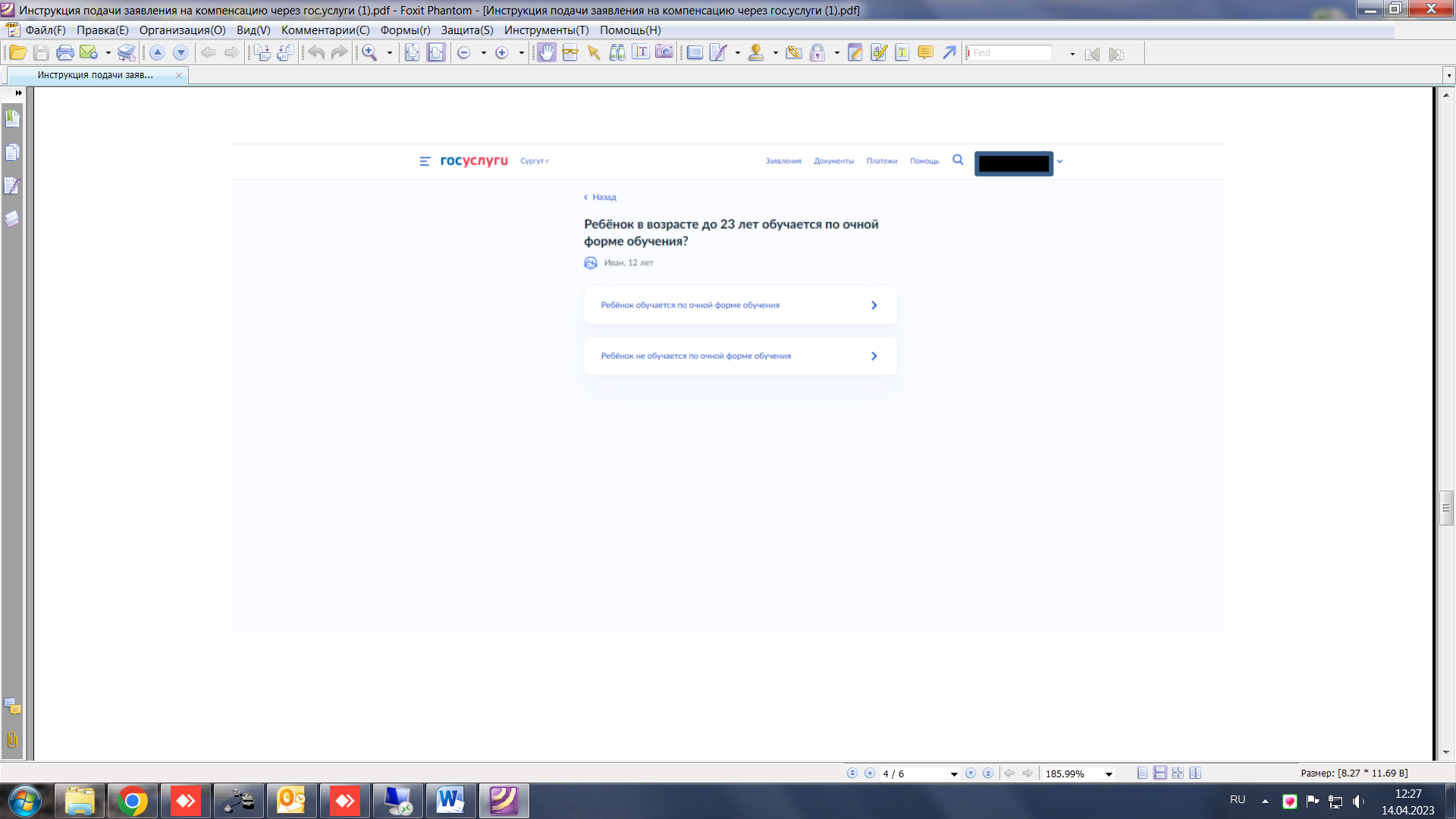 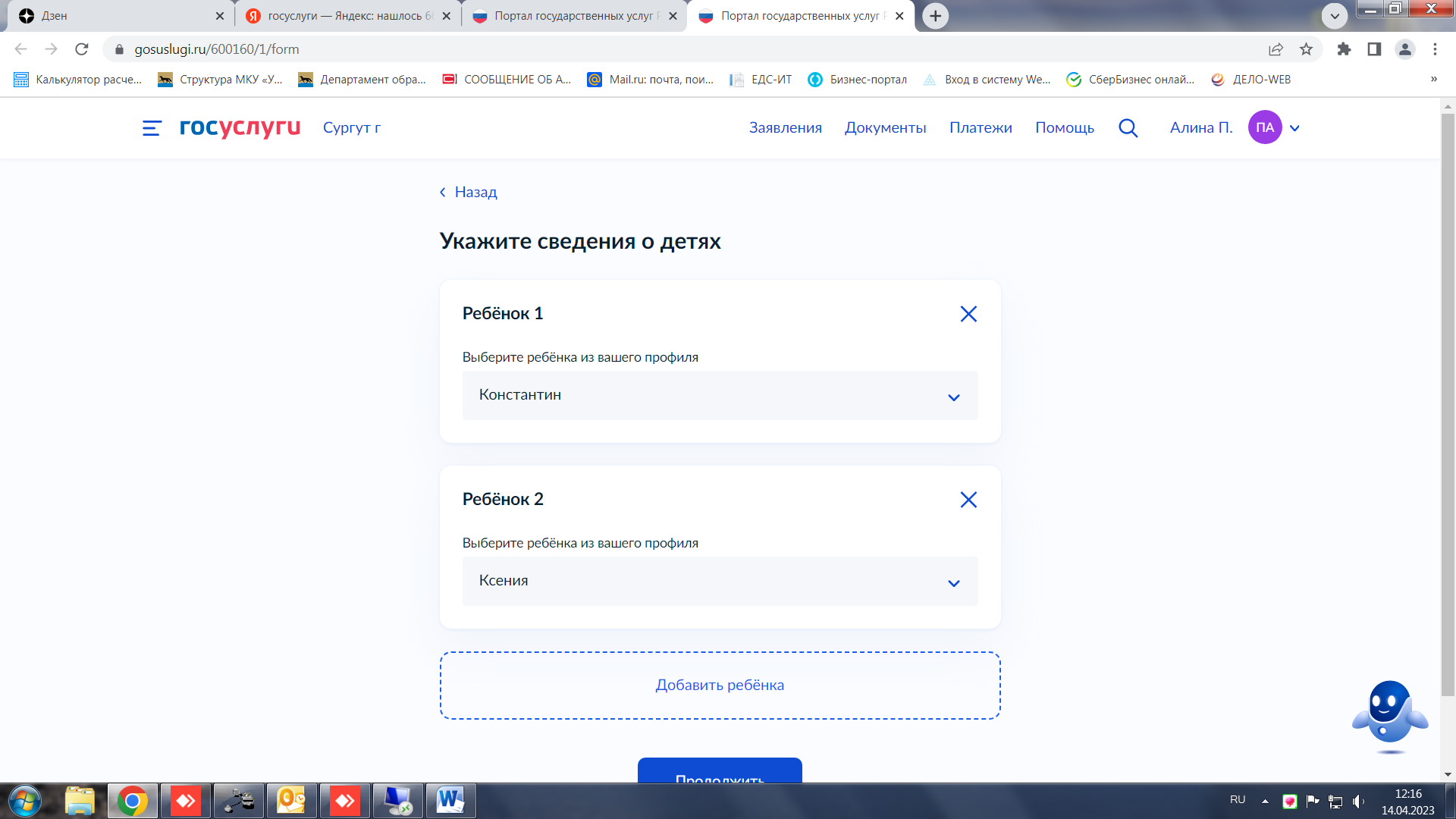 Выбираем способ получения компенсации «Через банк».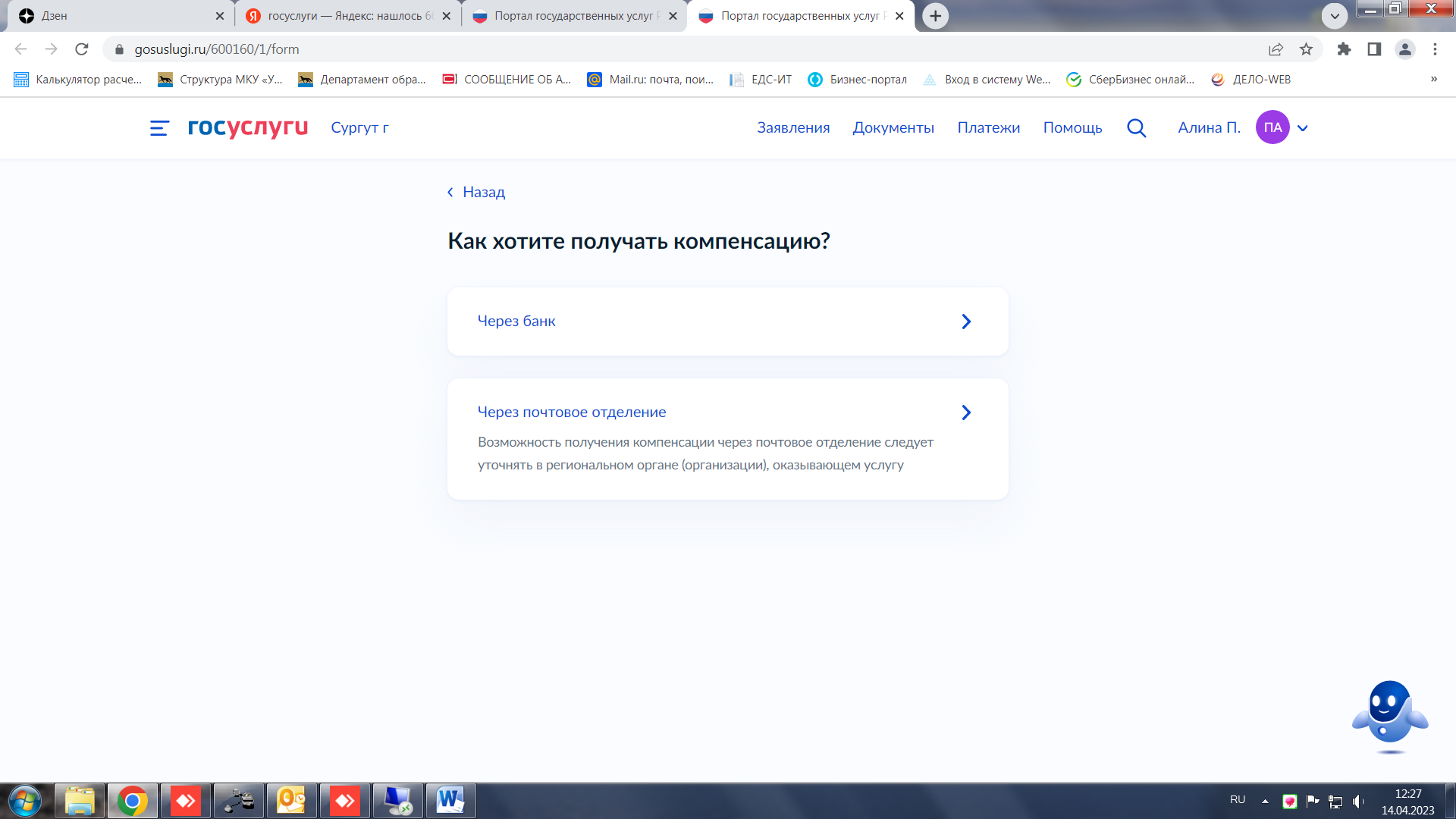 Заполняем реквизиты для перечисления компенсации по следующим рекомендованным кредитным организациям:- ПАО банк «ФК Открытие»;- ПАО «Сбербанк России».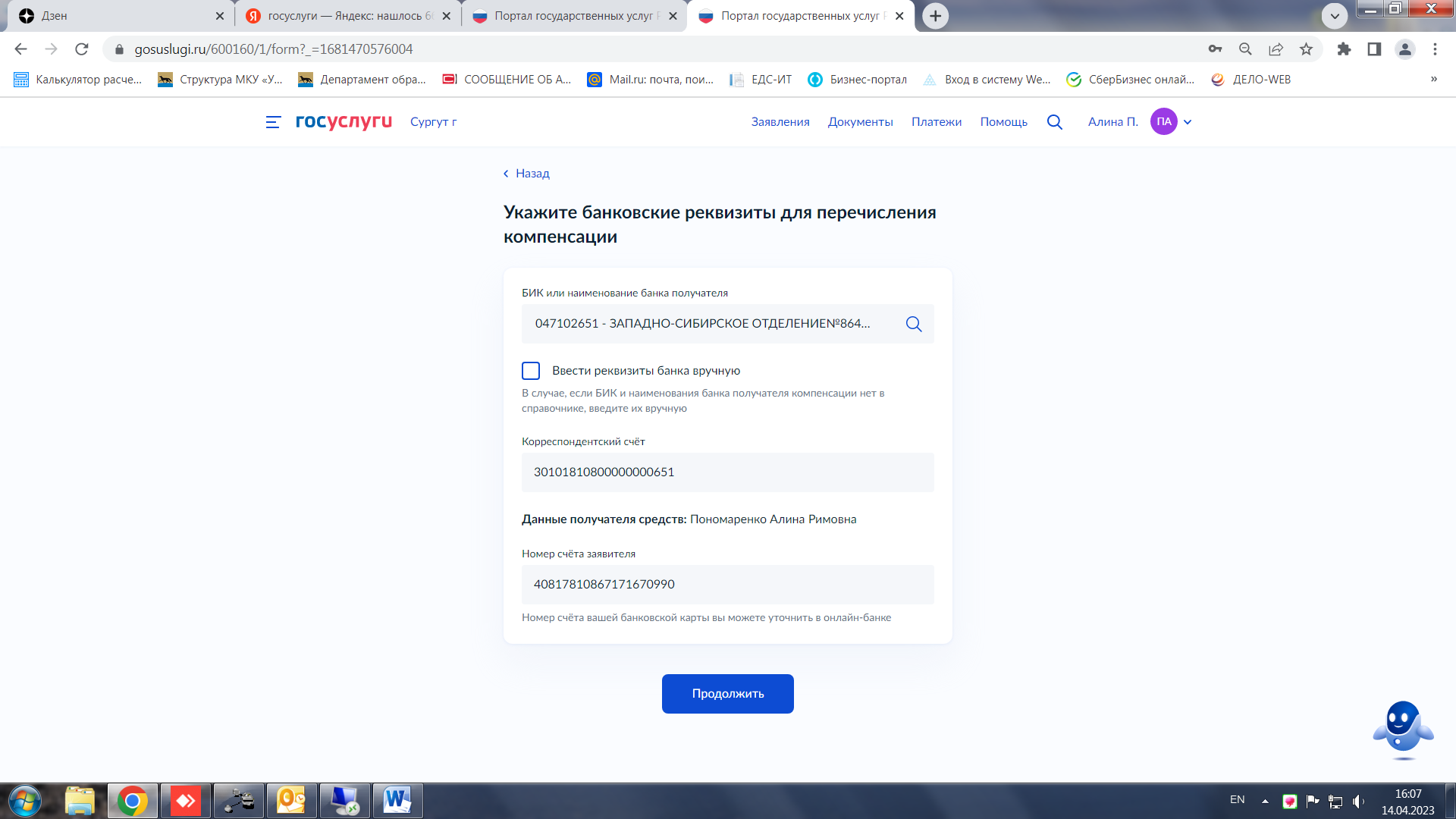 При выборе уполномоченного органа в поисковой строке вводим «Управление учета и отчетности образовательных учреждений» ( ул. Дзержинского, д 4).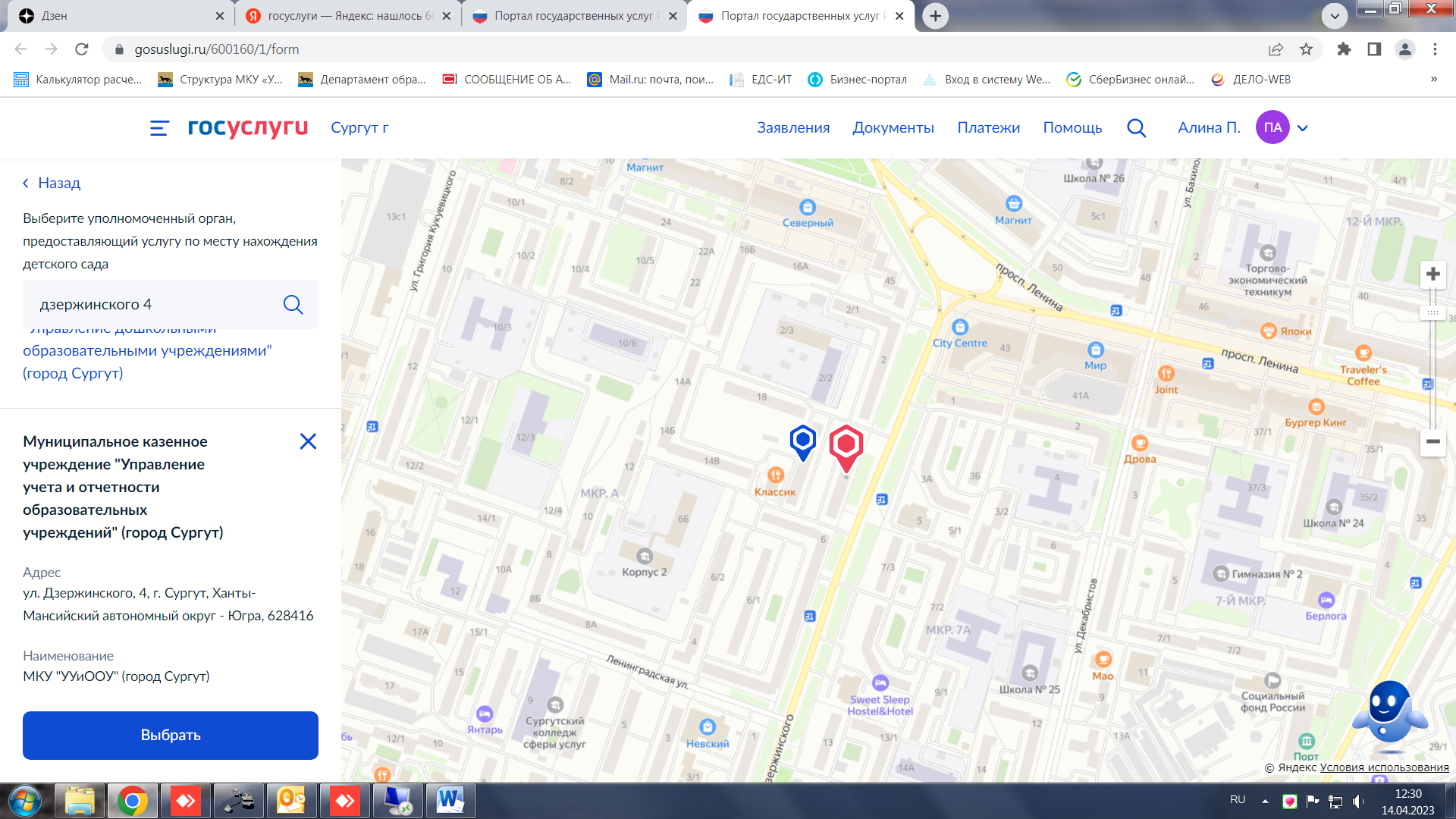 Для завершения получения услуги нажимаем «Подать заявление», результат предоставления услуги будет направлен в личный кабинет ЕПГУ автоматически.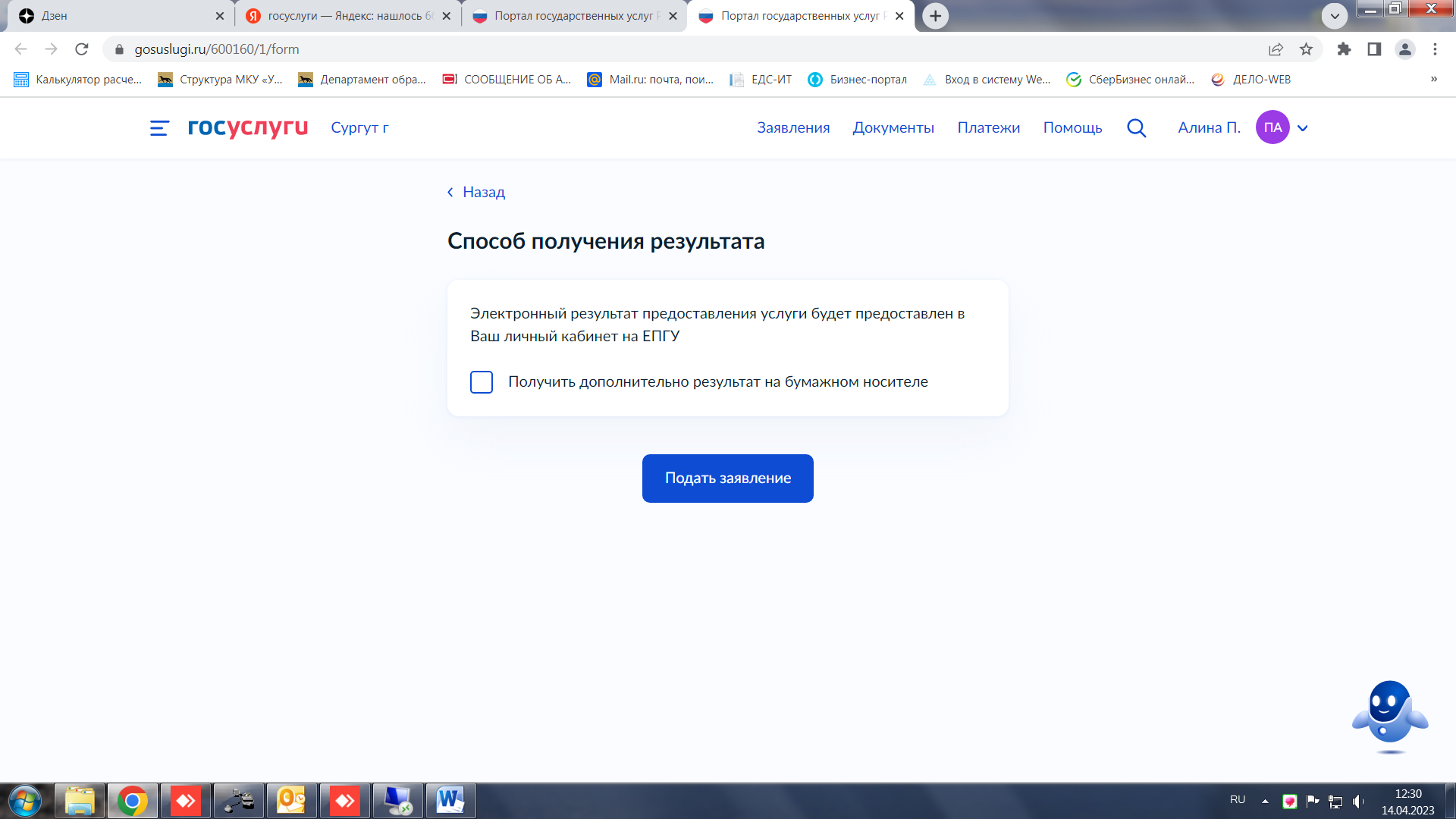 